ОПРОСНЫЙ ЛИСТдля заказа оборудования: Ролик дефлекторныйРазмеры в незаполненных ячейках будут выбраны на усмотрение изготовителя.При несоответствии данных из таблицы условному обозначению роликоопоры, считать верными данные из таблицы.Предприятие заказчик:Дата:Дата:Адрес:Ф.И.О. исполнителяФ.И.О. исполнителяДолжность:Тел./Факс:М.П.ПодписьОбъект:Количество: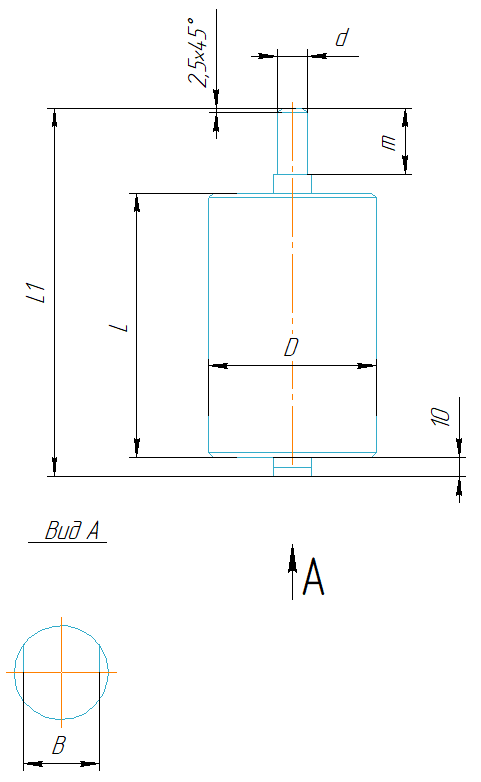 Вариант 1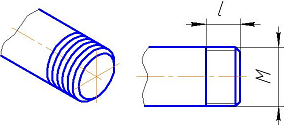 Вариант2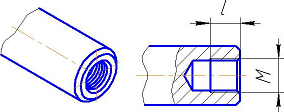 №
п/пВариантПодшипникLL1DdmMlBКол-во,
шт1